Use this form to request authorization to plan a new baccalaureate major, associate degree program, or graduate program; formal approval or waiver of an Intent to Plan is required before a university may submit a related request for a new program. The Board of Regents, Executive Director, and/or their designees may request additional information. After the university President approves the Intent to Plan, submit a signed copy to the Executive Director through the system Chief Academic Officer. Only post the Intent to Plan to the university website for review by other universities after approval by the Executive Director and Chief Academic Officer.Please check this box to confirm that:The individual preparing this request has read AAC Guideline 2.4, which pertains to new intent to plan requests for new programs, and that this request meets the requirements outlined in the guidelines. This request will not be posted to the university website for review of the Academic Affairs Committee until it is approved by the Executive Director and Chief Academic Officer.University ApprovalTo the Board of Regents and the Executive Director: I certify that I have read this intent to plan, that I believe it to be accurate, and that it has been evaluated and approved as provided by university policy.Note: In the responses below, references to external sources, including data sources, should be documented with a footnote (including web addresses where applicable).What is the general nature/purpose of the proposed program? Please include a brief (1-2 sentence) description of the academic field in this program.The purpose of this baccalaureate degree is to provide students at DSU the opportunity to propose an Individualized Studies major. This option should only be pursued if the student’s interests and professional goals cannot be adequately met with one of DSU’s existing majors.  Currently, DSU offers a bachelor’s degree in general studies which is intended to allow students who have accumulated significant college credit and who want to complete a baccalaureate degree.  What is the need for the proposed program (e.g., Regental system need, institutional need, workforce need, etc.)? What is the expected demand for graduates nationally and in South Dakota (provide data and examples; data sources may include but are not limited to the South Dakota Department of Labor, the US Bureau of Labor Statistics, Regental system dashboards, etc.)? Please cite any sources in a footnote.The Individualized Studies major will appeal to two types of students.  The first type is highly motivated and seeks to control his or her own educational trajectory.  For this reason, Individualized Studies at other institutions are often administered by the Honors Program.  For the second type of student, the Individualized Studies can function as a “parachute program” designed to enhance retention and graduation rates.  When a student is no longer interested in his or her major, the student can either switch majors or withdraw.  If there are no appealing major alternatives, or if the available alternatives require adding several semesters on to the course of study, the student is much more likely to drop out.  By providing an Individualized Studies option, both types of students will have greater control over their academic future and will be more likely to complete a BS degree at DSU.  Currently, this will be the only Individualized Studies in the regental system.The Individualized Studies functions differently from our existing BGS program for both types of students.  For the first type of student, the BGS program is too prosaic and proscriptive.  Students must complete 15 credits each from three pre-identified emphases areas.  For the second type of student, once they declare a BGS major, the program’s strict requirements can easily necessitate an additional 2-3 full-time semesters beyond the original four-year graduation plan. While this will be the first Individualized Studies in the regental system, the program is quite common at other institutions.  Other regental schools have Interdisciplinary Studies programs or General Studies programs, but these have relatively strict requirements, much like a typical major, and therefore can add several additional semesters to a student’s plan of study.Post-graduate career opportunities for the Individualized Studies will vary according to the course of study.  Each Individualized Studies must first be approved by the General Studies Director in consultation with other faculty experts on campus.  Post-graduate career opportunities should be factored in before approving any plan.  For the first type of student, post-graduate plans should be clearly identified and researched.  At its most basic level, any Individualized Studies should prepare students for the same type of post-graduate opportunities as the existing General Studies program.  According to our own website, these include such positions as Manager, Consultant, Executive Assistant, and Operations Manager.  While post-graduate earnings for either the Individualized Studies or the General Studies major could potentially be lower than some of our other DSU majors, a more effective comparison might be between BS graduates and non-graduates.  According to the U.S. Bureau of Labor Statistics, in 2020 the annual median earnings for an individual with an undergraduate degree is nearly 67% higher than someone with only a high school diploma.  The individual with a college degree has a 3.5 times lower poverty rate and can expect to earn an additional $900,000 in lifetime earnings.  These numbers are compelling when evaluating the potential impact of an Individualized Major for the second type of student.How would the proposed program benefit students?It would provide all interested students with greater control over their educational experience and enhance retention for students discouraged with their declared major.How does the proposed program relate to the university’s mission as provided in South Dakota Statute and Board of Regents Policy, and to the current Board of Regents Strategic Plan 2014-2020?Links to the applicable State statute, Board Policy, and the Board of Regents Strategic Plan are listed below for each campus.BHSU: 	 SDCL § 13-59	BOR Policy 1:10:4DSU:	 SDCL § 13-59	BOR Policy 1:10:5NSU:	 SDCL § 13-59	BOR Policy 1:10:6SDSMT:	 SDCL § 13-60	BOR Policy 1:10:3SDSU:	 SDCL § 13-58	BOR Policy 1:10:2USD:	 SDCL § 13-57	BOR Policy 1:10:1	Board of Regents Strategic Plan 2014-2020This proposed program relies on pre-existing courses at DSU, all of which have been approved in accordance with South Dakota Statute and Board of Regents Policy.  Because of DSU’s unique mission as “an institution specializing in programs in computer management, computer information systems, and other related undergraduate and graduate programs,” many of the university’s existing courses are unique to DSU, and therefore any Individualized Major would be similarly unique.  For example, the existing General Studies degree requires a student to focus on three emphases from a possible 9 areas to choose from.  Nearly all 9 of these are common across the Board of Regents system.  The proposed Individualized Study major would allow students instead to focus specifically on those areas unique to DSU.The Individualized Major also contributes to the Board of Regents Strategic Plan, primarily in the areas of retention and graduation rates (as mentioned above).  The strategic plan calls for a system-wide retention rate of 83% and a 6-year graduation rate of 54%.  When a student is no longer interested in his or her major, the student can either switch majors or withdraw.  If there are no appealing major alternatives, or if the available alternatives require adding several semesters on to the course of study, the student is much more likely to drop out.Do any related programs exist at other public universities in South Dakota? If a related program already exists, explain the key differences between the existing programs and the proposed program, as well as the perceived need for adding the proposed new program. Would approval of the proposed new program create opportunities to collaborate with other South Dakota public universities? A list of existing system programs are available through the university websites and the RIS Reporting: Academic Reports Database. If there are no related programs within the Regental system, enter “None.”While SDSU has a BA/BS Interdisciplinary Studies, the proposed DSU Individualized Studies is different in that it has greater flexibility.  Most notably, the DSU version draws on an entirely different set of course options than are available at SDSU or at any other university in the region.Do related programs exist at public colleges and universities in Minnesota, North Dakota, Montana, and/or Wyoming? If a related program exists, enter the name of the institution and the title of the program; if no related program exists, enter “None” for that state. Add additional lines if there are more than two such programs in a state listed.This question addresses opportunities available through Minnesota Reciprocity and WICHE programs such as the Western Undergraduate Exchange and Western Regional Graduate Program in adjacent states. List only programs at the same degree level as the proposed program. For example, if the proposed program is a baccalaureate major, then list only related baccalaureate majors in the other states and do not include associate or graduate programs.Are students enrolling in this program expected to be new to the university or redirected from other existing programs at the university? While it is possible that highly motivated students may choose to come to DSU because of the freedom to design their own degree, it is anticipated that the large majority will be redirected from other existing programs at the university.What are the university’s expectations/estimates for enrollment in the program through the first five years? What are the university’s expectations/estimates for the annual number of graduates from the program after the first five years? Provide an explanation of the methodology the university used in developing these estimates.We currently have 49 students enrolled in the General Studies program.  Of these, 22 have earned more than 100 credit hours, several of whom will be unable to complete the existing General Studies requirements within a semester.  Indeed, 10 of the 49 General Studies students have already earned more than 120 credits, the amount typically required for graduation. If these students had been allowed to create an individualized major, they may have been able to graduate in a timely fashion.  Furthermore, there are undoubtedly students that are enrolled in a major that they find unsatisfying and yet feel that there are no options available for them.  Thus, it is possible that we have as many as 10-15 students complete an Individualized Studies major each year.  Regardless the number, there is no need to create and staff any additional courses, therefore the budgetary impact is negligible.Complete the following charts to indicate if the university intends to seek authorization to deliver the entire program on campus, at any off campus location (e.g., UC Sioux Falls, Capital University Center, Black Hills State University-Rapid City, etc.) or deliver the entire program through distance technology (e.g., as an on-line program)?Note: The accreditation requirements of the Higher Learning Commission (HLC) require Board approval for a university to offer programs off-campus and through distance delivery. What are the university’s plans for obtaining the resources needed to implement the program? Indicate “yes” or “no” in the columns below.Curriculum Example: Provide (as Appendix A) the curriculum of a similar program at another college or university. The Appendix should include required and elective courses in the program. Catalog pages or web materials are acceptable for inclusion. Identify the college or university and explain why the selected program is a model for the program under development.See Appendix A.Appendix ASouthwest Minnesota State University’s Interdisciplinary Studieshttp://www.smsu.edu/academics/programs/interdisciplinarystudies “The purpose of the Individualized Interdisciplinary Major is to provide each student in good academic standing the opportunity to design and pursue a major (as part of his/her BA or BS degree requirements) which transcends existing majors. The IIM allows the student to formulate an integrated program from two or more disciplines that meets his/her needs in a more viable way than the traditional majors.	“To learn more about the procedures and guidelines for developing an Individualized Interdisciplinary major, visit the program webpage at: www.SMSU.edu/academics/programs/interdisciplinarystudies.”  (There is no additional information at the website.)Metropolitan State University Individualized Studies BAhttps://www.metrostate.edu/academics/programs/individualized-studies-ba “For students who want to create their own academic path, the Bachelor of Arts in Individualized Studies program places the needs and dreams of those students at the center of their educational journey. Since 1971, our students have been able to design individual degree programs to meet their educational, professional, and personal goals. Your unique Bachelor of Arts (BA) degree can be customized to build on what you have already learned and accomplished in school, work and in life. CIS offers you a chance to: Incorporate courses from a variety of different subjects Design a degree that reflects your educational, personal, and career interests Transfer credits from other schools and apply them towards a BA degree Use creative learning strategies, including prior learning to complete your degree in less time and money “The Individualized Studies Bachelor of Arts degree reflects the original mission of Metropolitan State University-to give students primary authority over and responsibility for their educations. Students design their own course of study with guidance from faculty in the initial course, PRSP 301 Perspectives: Educational Philosophy & Planning.  “If you are looking for an education that spans multiple subjects and professions, or an area in which Metropolitan State does not offer a major, the College of Individualized Studies may be your academic home. The Individualized BA degree program gives you the opportunity to: Focus your degree on your individual learning and career Combine multiple subjects from across the university curriculum Earn credit for learning outside the classroom Apply up to 80 Technical Program credits to your four-year degree “To navigate the limitless possibilities of the individually designed academic experience, students are assigned academic advisors who assist them in their progress toward completion of the degree.”Montana State University Directed Interdisciplinary Studieshttps://www.montana.edu/honors/dis.html “The Directed Interdisciplinary Studies (D.I.S.) degree is for undergraduates who want to pursue an area of scholarly/creative inquiry that falls outside the established departmental structure and existing degree programs at MSU. The D.I.S. degree integrates at least three academic disciplines, as identified by the student and approved by the student’s Faculty Advisory Committee (FAC). A "discipline" can be a current program offered at MSU, but it need not be: disciplines can span departments and/or include courses or programs at other institutions.“The FAC members will represent the student's academic disciplines and will work collaboratively with the student and D.I.S. Director to design and approve coursework and an independent research or creative project to address the intersection of the student’s interests. Each D.I.S. degree curriculum has the potential to be uniquely suited to each individual student. The student, with approval by the FAC, will determine whether the degree will be designated as a B.S. or a B.A., depending on the specific combination of academic disciplines for their degree.“The D.I.S. program is not intended as an exploratory experience for students who are undecided about choosing a major: rather, the program is for independently-driven students have have a directed goal that requires interdisciplinarity. Such a skillset can be highly valuable for futures in entrepreneurship, leadership, medical school, law school, and many other interdisciplinary fields. We expect students graduating with a D.I.S degree to have cultivated the following (outcomes of the D.I.S program):Learn three specific technical skills related to disciplines of focusUse consilience to solve complex interdisciplinary problemsBuild project management skillsCommunicate and collaborate across disparate communitiesDevelop a professional networkProduce a professional, scholarly product related to the D.I.S. project“Students may formally apply for admission to the D.I.S. program no earlier than the second semester of their freshman year. Students interested in pursuing a D.I.S. degree are encouraged to schedule a meeting with the D.I.S. Director, Dr. Logan Schultz, (logan.schultz@montana.edu) to discuss their plans. The D.I.S. Oversight Board members are also great resources who are familiar with the program. Prospective students can reach out to them with questions about potential mentors or specific fields of interest.”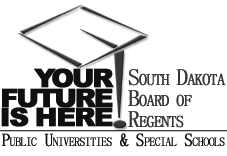 SOUTH DAKOTA BOARD OF REGENTSACADEMIC AFFAIRS FORMSIntent to Plan for a New ProgramUNIVERSITY:DEGREE(S) AND TITLE OF PROGRAM:BS Individualized StudiesINTENDED DATE OF IMPLEMENTATION:	2022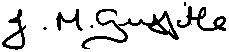 President of the UniversityDateInstitutionProgram TitleMinnesotaSouthwest Minnesota State UniversityInterdisciplinary Studies, BS/BAMetropolitan State UniversityIndividualized Studies, BAUniversity of Minnesota-CrookstonApplied Studies, BSUniversity of Minnesota-DuluthInterdisciplinary Studies, BAUniversity of Minnesota-MorrisDesign your Own MajorNorth DakotaUniversity of North DakotaInterdisciplinary StudiesMontanaMontana StateDirected Interdisciplinary StudiesWyomingEastern Wyoming CollegeInterdisciplinary StudiesCentral Wyoming CollegeInterdisciplinary StudiesYes/NoIntended Start DateOn campusYes/NoIf Yes, list location(s)Intended Start DateOff campusYes/NoIf Yes, identify delivery methodsDelivery methods are defined in AAC Guideline 5.5.Intended Start DateDistance Delivery (online/other distance delivery methods)Does another BOR institution already have authorization to offer the program online?If yes, identify institutions: If yes, identify institutions: Development/Start-upLong-term OperationReallocate existing resourcesApply for external resourcesIf checking this box, please provide examples of the external funding identified below.Ask Board to seek new State resourcesNote that requesting the Board to seek new State resources may require additional planning and is dependent upon the Board taking action to make the funding request part of their budget priorities. Universities intending to ask the Board for new State resources for a program should contact the Board office prior to submitting the intent to plan.Ask Board to approve a new or increased student fee